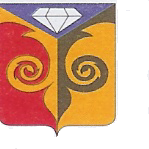 МЕДВЕДЁВСКОЕ  СЕЛЬСКОЕ  ПОСЕЛЕНИЕКусинский  муниципальный районЧелябинская  областьРАСПОРЯЖЕНИЕ«_13_» февраля  . № 11О создании общественной комиссии оценки  и обсуждения проектов и предложений по благоустройствуВ соответствии со статьей 179 Бюджетного кодекса Российской Федерации, Федеральным законом от 06.10.2003 года №131-ФЗ «Об общих принципах организации местного самоуправления в Российской Федерации», Постановлением Правительства РФ от 10.02.2017 № 169 "Об утверждении Правил предоставления и распределения субсидий из федерального бюджета бюджетам субъектов Российской Федерации на поддержку государственных программ субъектов Российской Федерации и муниципальных программ формирования современной городской среды", Методическими рекомендациями Министерства строительства и жилищно-коммунального хозяйства Российской Федерации «По подготовке государственных (муниципальных) программ «Формирование современной сельской среды» в рамках реализации приоритетного проекта «Формирование комфортной сельской среды», руководствуясь Уставом  Медведёвского  сельского поселения:1.Утвердить общественную комиссию оценки и обсуждения проектов и предложений по благоустройству Медведёвского  сельского поселения (Приложение №1).2.Специалисту  Кореняк В.В.информацию довести до населения ,разместить настоящее распоряжение на официальном сайте Администрации Медведёвского  сельского поселения.3 Контроль за данным  распоряжением оставляю за собой.Глава Медведёвского сельского поселения                                      И.В.ДаниловСОСТАВобщественной комиссии Председатель:Данилов И.В. –Глава   Медведёвского  сельского поселенияСекретарь комиссии:Кореняк В.В. – специалист  Медведёвского  сельского поселенияЧлены комиссии:Анюхина Н.М.- председатель Совета депутатов Медведёвского сельского поселения.Депутат Совета депутатов                                   В.Л.БеймлерДепутат Совета депутатов                                   Е.В.КоростелёваПредседатель Совета депутатов                          Н.М.АнюхинаЖители:Старшая МКД                                                       М.Б.ФёдороваСтаршая МКД                                                       Г.Н. Смирнова                                                                                Е.А.Асхадуллина                                                                                А.П.Станиславчук                                                                                 С.В.Горева                                                                                 Г.Г.Горев                                                                                 А.В.Станиславчук